ATTIVITA’ DI STIMOLAZIONE PROPOSTE AL CENTRO DIURNOLUNEDI MATTINAFacciamoci belleAl lunedì mattina è presente in struttura la parrucchiera che, una volta a al mese, a turno anche con i nuclei residenziali, si occupa degli ospiti, offrendo loro non solo un semplice servizio ma un momento di relax e benessere, atteso e apprezzato da tutti. 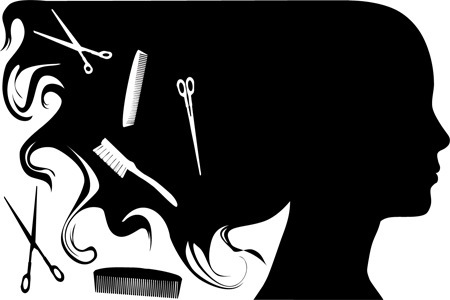 LUNEDI POMERIGGIOGiochi di societàSi alternano Gioco dell’oca, Memory e Tombola, come giochi a premi in cui, oltre a divertirsi insieme, si mantiene stimolata la mente e la competitività di ciascuno.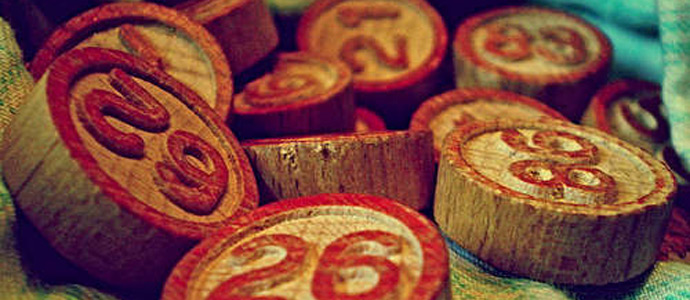 Gruppo di stimolazione motoriaLa fisioterapista segue gli ospiti in gruppo per mantenere la mobilità e migliorare  l’equilibirio, la coordinazione e la respirazione.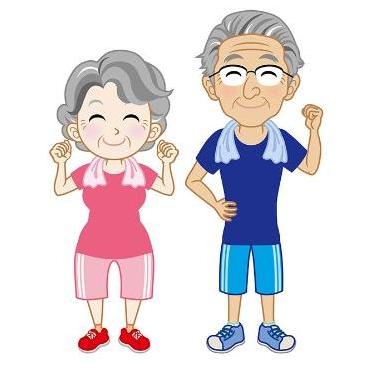 MARTEDI MATTINASanta MessaGrazie all’aiuto dei nostri volontari, e alla guida di don Giuseppe, viene proposta la Santa Messa, in quanto la maggior parte dei nostri ospiti è cattolica. Il supporto spirituale viene inoltre garantito dalla costante presenza di Suor Sandra, che segue gli ospiti per questo aspetto.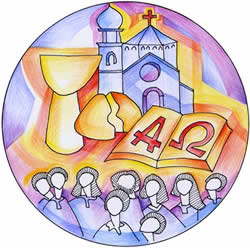 MARTEDI POMERIGGIOStimolazione cognitivaSu indicazioni della psicologa vengono proposte agli ospiti delle schede di stimolazione cognitiva, con lo scopo di mantenere attivo questo aspetto, rinforzando le loro risorse.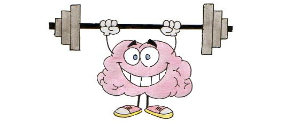 MERCOLEDI MATTINAGruppo di stimolazione cognitivo-linguisticaLa logopedista e la psicologa incontrano gli ospiti in un gruppo informale, in cui li stimolano a parlare, esprimere se stessi e le proprie idee, riabituandoli a condividerle con gli altri, stimolati sempre da diversi spunti che gli vengono proposti.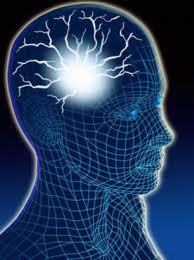 MERCOLEDI POMERIGGIOFeste a tema o laboratori creativiLe feste sono un momento particolare, di solito caratterizzato dalla musica, dal ballo, da una merenda particolare, dalla presenza di volontari e familiari. Ogni mese viene fatta la festa dei compleanni, in cui vengono raggruppati tutti i nati del mese. A questa si alternano feste specifiche del periodo dell’anno, come può essere carnevale, pasqua…, caratterizzate sempre dalla presenza di un gruppo che viene a suonare e cantare. Spesso poi ospitiamo gruppi corali. In caso non ci fossero proposte musicali, ci ritroviamo a cantare insieme agli altri ospiti i canti di una volta, guidati sempre dall’educatrice. Una volta al mese, a volte due, facciamo una tombola di grande gruppo, sempre molto gradita.I laboratori creativi sono uno spazio in cui si cerca di stimolare gli ospiti a mettersi in gioco, attraverso diverse tecniche (cucito, cartonaggio, decoupage ecc), per realizzare manufatti utilizzati poi nel mercatino interno o per adornare la casa. A ciascuno vengono proposte attività compatibili con il proprio interesse e le proprie capacità.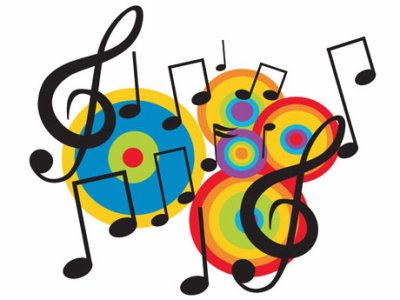 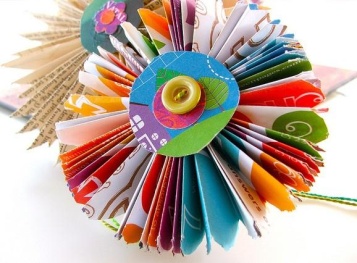 GIOVEDI MATTINAFacciamoci belleAl lunedì mattina è presente in struttura la parrucchiera che, una volta a al mese, a turno anche con i nuclei residenziali, si occupa degli ospiti, offrendo loro non solo un semplice servizio ma un momento di relax e benessere, atteso e apprezzato da tutti. Gruppo di stimolazione motoriaLa fisioterapista segue gli ospiti in gruppo per mantenere la mobilità e migliorare  l’equilibirio, la coordinazione e la respirazione.GIOVEDI POMERIGGIOFeste a tema o laboratori creativiLe feste sono un momento particolare, di solito caratterizzato dalla musica, dal ballo, da una merenda particolare, dalla presenza di volontari e familiari. Ogni mese viene fatta la festa dei compleanni, in cui vengono raggruppati tutti i nati del mese. A questa si alternano feste specifiche del periodo dell’anno, come può essere carnevale, pasqua…, caratterizzate sempre dalla presenza di un gruppo che viene a suonare e cantare. Spesso poi ospitiamo gruppi corali. In caso non ci fossero proposte musicali, ci ritroviamo a cantare insieme agli altri ospiti i canti di una volta, guidati sempre dall’educatrice. Una volta al mese, a volte due, facciamo una tombola di grande gruppo, sempre molto gradita.I laboratori creativi sono uno spazio in cui si cerca di stimolare gli ospiti a mettersi in gioco, attraverso diverse tecniche (cucito, cartonaggio, decoupage ecc), per realizzare manufatti utilizzati poi nel mercatino interno o per adornare la casa. A ciascuno vengono proposte attività compatibili con il proprio interesse e le proprie capacità.VENERDI MATTINAUscite al mercatoSe il tempo lo permette l’educatrice, con alcuni volontari, accompagnano gli ospite al mercato di Dolo, per fare spese o anche solo per passeggiare, mantenendo costantemente il contatto con il territorio e trovando stimoli positivi nell’uscire dalla struttura. In alternativa vengono proposte altre iniziative.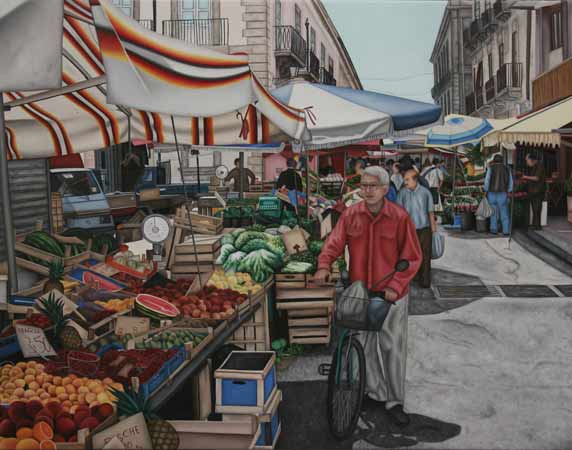 Canto insiemeCi troviamo insieme per cantare i canti di una volta, per ridere di noi, per chiacchierare con amici e volontari che si uniscono al nostro canto. E’ un momento piacevole e stimolante, in quanto la musica è un mezzo che richiama ricordi, piaceri e tira fuori le nostre capacità.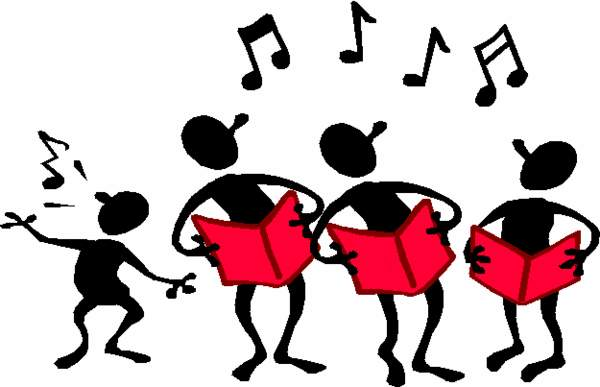 VENERDI POMERIGGIOSanto RosarioGrazie al contributo dei volontari gli ospiti, in gruppo, possono recitare il rosario guidato. Questa è una preghiera molto sentita dalla maggior parte di loro, per una devozione speciale alla Madonna.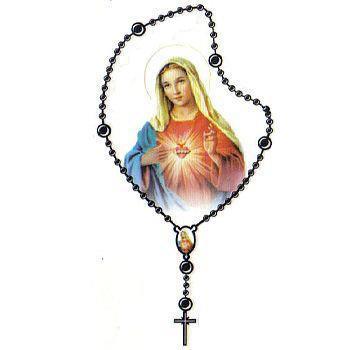 SABATO MATTINAAttività di cucinaGli ospiti, seguiti dall’operatore in servizio, realizzano alcuni piatti tra dolce e salato, normalmente legati al periodo dell’anno, gustose ricette proposte da noi o a ricette di loro iniziative.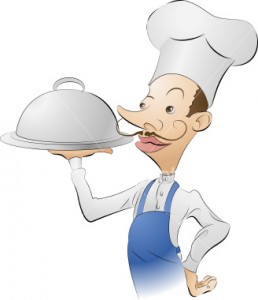 SABATO POMERIGGIOCura delle pianteGli ospiti, seguiti dal personale in servizio, seguono le piante del giardino e del portico, oltre a quelle all’interno, che normalmente curano con l’educatrice.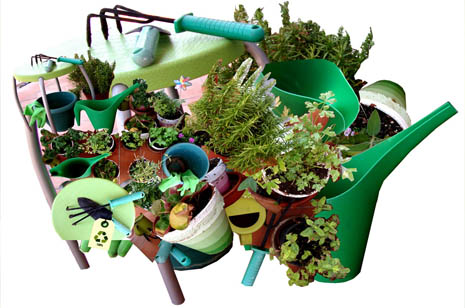 Altre attività nell’arco della settimana, senza un appuntamento fissoAlcuni giorni della settimana viene letto il gazzettino per stimolare gli ospiti se mantenere il contatto con la realtà del territorio.Nel periodo primaverile-estivo,  gli ospiti vengono coinvolti nell’attività dell’orto in giardino e viene sfruttato il portico in cui si possono sedere per godere dell’aria aperta.Sempre nel periodo primaverile-estivo vengono organizzate più gite e pellegrinaggi rispetto al periodo invernale, a cui gli ospiti aderiscono: pellegrinaggio a sant’Antonio a Padova; pellegrinaggio alla Madonna di Borbiago; gita in battello sul Brenta; mangiata di pesce al mare; gelato presso un’azienda agricola locale; ecc…Stimolazione quotidianaTutti i giorni il personale, secondo indicazione della fisioterapista, propone la deambulazione assistita e l’uso della pedaliera, per la stimolazione motoria degli ospiti. Il personale in servizio inoltre, quotidianamente, propone loro piccole attività, concordate con l’educatrice, seguendo le inclinazioni di ciascuno.Gli ospiti vengono stimolati a relazionarsi tra loro e con gli ospiti residenti, alcuni dei quali pranzano e cenano insieme a loro in salone, o scendono nell’arco della giornata.Si invita gli ospiti a mantenere gli interessi e le attività a cui sono abituati, come il gioco delle carte, i lavori a maglia ecc, secono le capacità e inclinazioni di ciascuno.